SPRAWOZDANIE Z REALIZACJI PRAKTYKIDANE STUDENTAImię i nazwisko:	Numer albumu:	Kierunek studiów: Teleinformatyka, studia II stopniaSpecjalność:	Semestr:	1Rok akademicki:	DANE PRZEDSIĘBIORSTWANazwa Przedsiębiorstwa:Adres:Miejsce realizacji praktyki:DANE PRZEDSTAWICIELA PRZEDSIĘBIORSTWA (opiekun praktyki ze strony pracodawcy)Imię i nazwisko Opiekuna praktyki ze strony pracodawcy:Stanowisko / Dział:Adres e-mail:Telefon kontaktowy (służbowy):MIEJSCE I RAMY CZASOWE PRAKTYKIMiejsce odbywania praktyki:Data rozpoczęcia praktyki: Data zakończenia praktyki:Wymiar czasu pracy w tygodniu:Wykaz działów / stanowisk pracy, na których praktykant pracował:--Charakterystyka przedsiębiorstwa (np. rodzaj działalności, asortyment produkowanych wyrobów lub świadczonych usług):…………………………………………………………………………………………………………………………………………………………………………………………………………………………………………………………………………………………………………………………………………………………………………………………………………………………………………………………………………………….
*niepotrzebne skreślićOPIS DZIAŁAŃ ZREALIZOWANYCH PRZEZ STUDENTA W CZASIE PRAKTYKIKarta tygodniowa przebiegu praktyki: Tydzień 1Karta tygodniowa przebiegu praktyki: Tydzień 2Karta tygodniowa przebiegu praktyki: Tydzień 3Karta tygodniowa przebiegu praktyki: Tydzień 4UWAGA!Liczbę tygodni należy dostosować do wymiaru przewidzianego w programie studiów.………………….………..                     	                         Data i podpis Studenta     PODCZAS PRAKTYKI OSIĄGNIĘTE ZOSTAŁY NASTĘPUJĄCE EFEKTY UCZENIA SIĘ(PROSIMY ZAZNACZYĆ ODPOWIEDNIĄ KOLUMNĘ STAWIAJĄC X): ………………………..…………..              Podpis i pieczątka                                  Opiekuna Praktyki z PrzedsiębiorstwaPotwierdzam, że efekty kształcenia przewidziane dla praktyk zostały osiągnięte.                  	                                                                        ………………………..……….. Podpis Opiekuna Praktyki z Uczelni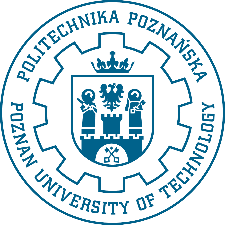 POLITECHNIKA POZNAŃSKA Wydział Informatyki i TelekomunikacjiZałącznik nr 8Od dnia          do dnia: Od dnia          do dnia: Od dnia          do dnia: Lp.DataWyszczególnienie zajęć1.2.3.4.5.Od dnia          do dnia: Od dnia          do dnia: Od dnia          do dnia: Lp.DataWyszczególnienie zajęć1.2.3.4.5.Od dnia          do dnia: Od dnia          do dnia: Od dnia          do dnia: Lp.DataWyszczególnienie zajęć1.2.3.4.5.Od dnia          do dnia: Od dnia          do dnia: Od dnia          do dnia: Lp.DataWyszczególnienie zajęć1.2.3.4.5.EFEKT UCZENIA SIĘTAKNIEW zakresie wiedzy (co najmniej dwa TAK)W zakresie wiedzy (co najmniej dwa TAK)W zakresie wiedzy (co najmniej dwa TAK)Ma podstawową wiedzę w zakresie zarządzania, ochrony wartości intelektualnej, prowadzenia i rozwoju działalności gospodarczej..XMa pogłębioną i podbudowaną praktycznie wiedzę w zakresie analizy wymagań, implementacji, testowania i użytkowania systemów teleinformatycznych.Ma pogłębioną wiedzę w zakresie języków i mechanizmów programowania wykorzystywanych do rozwiazywania problemów teleinformatycznych.Ma wiedzę w zakresie: funkcjonowania technik multimedialnych oraz programowalnych układów cyfrowych i ich praktycznego wykorzystania do badania systemów multimedialnych i mechanizmów stosowanych w sieciach teleinformatycznych.Posiada poszerzoną wiedzę w zakresie układów elektronicznych i mikroprocesorów.Ma ugruntowaną wiedzę dot. bezpieczeństwa sieciowego i bezpieczeństwa danych.Posiada wiedzę z zakresu protokołów komunikacyjnych oraz budowy i działania urządzeń sieciowych oraz narzędzi do wirtualizacjiZna narzędzia i techniki pracy na stanowisku pracy związanym z działalnością teleinformatyczną.W zakresie umiejętności (co najmniej dwa TAK)W zakresie umiejętności (co najmniej dwa TAK)W zakresie umiejętności (co najmniej dwa TAK)Potrafi wykorzystać w praktyce wiedzę zdobytą podczas studiów, w szczególności na przedmiotach kierunkowych.XPosiada umiejętność pracy w grupie oraz umiejętności w zakresie posługiwania się językami programowania i środowiskami programistycznymi.Posiada umiejętności w zakresie technik multimedialnych i zastosowań programowalnych układów cyfrowych.Posiada pogłębione umiejętności w zakresie projektowania i budowania układów elektronicznych i mikroprocesorowych.Posiada ugruntowane umiejętności w zakresie konfigurowania urządzeń sieciowych i różnego typu zabezpieczeń.Potrafi pracować w zespole i realizować harmonogram zapewniający dotrzymanie terminów realizacji zadania oraz odpowiednio dokumentować swoją pracę.Ma umiejętność samokształcenia w celu uzupełniania swojej wiedzy i poszerzania kompetencji zawodowych.W zakresie kompetencji społecznych (co najmniej dwa TAK)W zakresie kompetencji społecznych (co najmniej dwa TAK)W zakresie kompetencji społecznych (co najmniej dwa TAK)Ma świadomość konieczności profesjonalnego działania i przestrzegania zasad etyki zawodowej, dostrzega i rozwiązuje problemy związane z wykonywaniem zawodu.XRozumie konieczność czynnego włączenia się w prace zespołu i ponoszenia odpowiedzialności za realizację przydzielonych zadań.Rozumie wpływ pracy własnej na wyniki zespołu i konieczność podporządkowania się zasadom pracy w zespole oraz ponoszenia odpowiedzialności za wspólnie realizowane zadania.Zachowuje się w sposób godny studenta, stosuje się do wskazówek przełożonego, potrafi myśleć w sposób przedsiębiorczy.